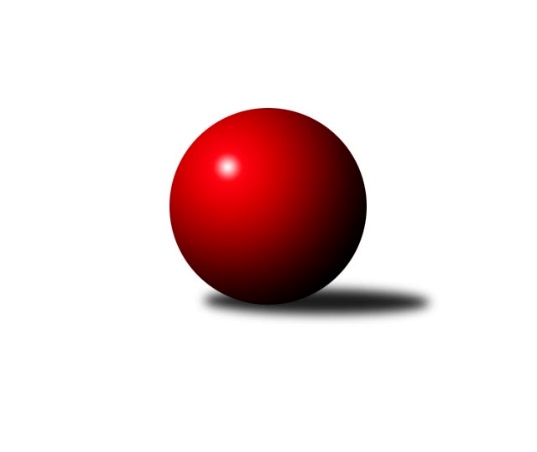 Č.8Ročník 2019/2020	1.11.2019Nejlepšího výkonu v tomto kole: 2635 dosáhlo družstvo: Loko Trutnov CVýchodočeský přebor skupina A 2019/2020Výsledky 8. kolaSouhrnný přehled výsledků:Jičín C	- Březovice A	10:6	2483:2427		31.10.Loko Trutnov D	- Dvůr Kr. B	2:14	2455:2534		1.11.Josefov A	- Milovice A	12:4	2456:2319		1.11.Vrchlabí C	- Nová Paka B	14:2	2634:2421		1.11.Poříčí A	- Hořice C	10:6	2409:2294		1.11.Milovice B	- Loko Trutnov C	6:10	2535:2635		1.11.Tabulka družstev:	1.	Loko Trutnov C	8	7	0	1	90 : 38 	 	 2544	14	2.	Hořice C	8	5	0	3	75 : 53 	 	 2413	10	3.	Vrchlabí C	8	5	0	3	70 : 58 	 	 2475	10	4.	Poříčí A	8	5	0	3	70 : 58 	 	 2464	10	5.	Josefov A	8	5	0	3	70 : 58 	 	 2460	10	6.	Jičín C	8	5	0	3	70 : 58 	 	 2447	10	7.	Březovice A	8	4	0	4	67 : 61 	 	 2408	8	8.	Milovice A	8	4	0	4	64 : 64 	 	 2472	8	9.	Milovice B	8	3	0	5	56 : 72 	 	 2367	6	10.	Dvůr Kr. B	8	2	0	6	54 : 74 	 	 2366	4	11.	Nová Paka B	8	2	0	6	51 : 77 	 	 2408	4	12.	Loko Trutnov D	8	1	0	7	31 : 97 	 	 2380	2Podrobné výsledky kola:	 Jičín C	2483	10:6	2427	Březovice A	Vladimír Řeháček	 	 205 	 224 		429 	 2:0 	 385 	 	179 	 206		Miloš Čížek	Jiří Brumlich	 	 210 	 230 		440 	 2:0 	 405 	 	214 	 191		Jiří Hakl	Marie Kolářová	 	 186 	 216 		402 	 0:2 	 421 	 	181 	 240		Jaromír Písecký	Miroslav Langr *1	 	 188 	 187 		375 	 0:2 	 406 	 	212 	 194		Vratislav Fikar	Pavel Kaan	 	 225 	 226 		451 	 2:0 	 411 	 	222 	 189		Martin Fikar	Jiří Čapek	 	 197 	 189 		386 	 0:2 	 399 	 	207 	 192		Petr Slavíkrozhodčí: střídání: *1 od 51. hodu František ČermákNejlepší výkon utkání: 451 - Pavel Kaan	 Loko Trutnov D	2455	2:14	2534	Dvůr Kr. B	Jiří Škoda	 	 210 	 205 		415 	 0:2 	 432 	 	219 	 213		Martin Kozlovský	Josef Doležal	 	 216 	 212 		428 	 0:2 	 455 	 	238 	 217		Michal Sirový	Zdeněk Khol	 	 231 	 214 		445 	 2:0 	 370 	 	193 	 177		Oldřich Kaděra	Pavel Šaradin	 	 182 	 181 		363 	 0:2 	 449 	 	221 	 228		Kateřina Šmídová	Marek Ondráško	 	 190 	 206 		396 	 0:2 	 397 	 	207 	 190		Martin Šnytr	Tomáš Fejfar	 	 189 	 219 		408 	 0:2 	 431 	 	208 	 223		Martin Šnytrrozhodčí: Nejlepší výkon utkání: 455 - Michal Sirový	 Josefov A	2456	12:4	2319	Milovice A	Roman Kašpar	 	 191 	 206 		397 	 0:2 	 407 	 	214 	 193		Tomáš Fuchs	Lukáš Ludvík	 	 217 	 205 		422 	 2:0 	 365 	 	183 	 182		Miroslav Souček	Jakub Hrycík	 	 185 	 194 		379 	 2:0 	 359 	 	183 	 176		Jarmil Nosek	Lukáš Rožnovský	 	 185 	 202 		387 	 0:2 	 411 	 	190 	 221		Václav Souček	Jiří Rücker	 	 231 	 224 		455 	 2:0 	 404 	 	210 	 194		Pavel Jaroš	Petr Hrycík	 	 211 	 205 		416 	 2:0 	 373 	 	192 	 181		David Jarošrozhodčí: RückerNejlepší výkon utkání: 455 - Jiří Rücker	 Vrchlabí C	2634	14:2	2421	Nová Paka B	Jaroslav Lux *1	 	 235 	 222 		457 	 2:0 	 391 	 	196 	 195		Jaroslav Fajfer	Josef Rychtář	 	 199 	 206 		405 	 0:2 	 442 	 	220 	 222		Jaroslav Weihrauch	Zdeněk Maršík	 	 213 	 229 		442 	 2:0 	 350 	 	166 	 184		Jakub Soviar	Josef Glos	 	 213 	 231 		444 	 2:0 	 405 	 	171 	 234		Lenka Havlínová	Jana Votočková	 	 199 	 217 		416 	 2:0 	 395 	 	181 	 214		Bohuslav Bajer	Eva Fajstavrová	 	 216 	 254 		470 	 2:0 	 438 	 	219 	 219		Antonín Vydrarozhodčí: Roman Trýznastřídání: *1 od 71. hodu Martina FejfarováNejlepší výkon utkání: 470 - Eva Fajstavrová	 Poříčí A	2409	10:6	2294	Hořice C	Milan Lauber	 	 177 	 209 		386 	 0:2 	 412 	 	206 	 206		Petr Vokáč	Jakub Petráček	 	 221 	 196 		417 	 2:0 	 349 	 	191 	 158		Nela Bagová	Miroslav Kužel	 	 220 	 209 		429 	 2:0 	 367 	 	197 	 170		Karel Košťál	Jan Roza	 	 184 	 187 		371 	 0:2 	 389 	 	195 	 194		Zdeněk Dymáček	Jan Gábriš	 	 216 	 201 		417 	 2:0 	 385 	 	200 	 185		Adam Balihar	Lubomír Šimonka	 	 205 	 184 		389 	 0:2 	 392 	 	200 	 192		Ondřej Košťálrozhodčí: Jan RozaNejlepší výkon utkání: 429 - Miroslav Kužel	 Milovice B	2535	6:10	2635	Loko Trutnov C	Jakub Pokora	 	 211 	 172 		383 	 0:2 	 470 	 	230 	 240		Karel Slavík	Martin Včeliš	 	 207 	 232 		439 	 2:0 	 411 	 	215 	 196		František Jankto	Liboslav Janák	 	 220 	 220 		440 	 0:2 	 443 	 	212 	 231		Martin Khol	Miroslav Šanda	 	 206 	 228 		434 	 2:0 	 419 	 	212 	 207		Václava Krulišová	Ondra Kolář	 	 198 	 200 		398 	 0:2 	 457 	 	204 	 253		Václav Kukla	Lukáš Kostka	 	 211 	 230 		441 	 2:0 	 435 	 	217 	 218		Petr Kotekrozhodčí: Liboslav JanákNejlepší výkon utkání: 470 - Karel SlavíkPořadí jednotlivců:	jméno hráče	družstvo	celkem	plné	dorážka	chyby	poměr kuž.	Maximum	1.	Vlastimil Hruška 	Milovice A	449.88	301.8	148.1	4.3	4/6	(467)	2.	Miroslav Kužel 	Poříčí A	444.80	305.7	139.1	4.6	3/3	(491)	3.	Antonín Vydra 	Nová Paka B	442.40	299.8	142.6	4.0	5/6	(473)	4.	Martin Khol 	Loko Trutnov C	440.87	305.6	135.3	4.1	3/4	(463)	5.	Petr Kotek 	Loko Trutnov C	437.65	301.4	136.3	6.3	4/4	(478)	6.	Petr Hrycík 	Josefov A	433.10	297.7	135.4	5.9	5/5	(456)	7.	Václava Krulišová 	Loko Trutnov C	430.40	292.8	137.6	4.7	3/4	(458)	8.	Karel Slavík 	Loko Trutnov C	427.60	296.8	130.9	6.3	4/4	(470)	9.	Vladimír Řeháček 	Jičín C	426.42	289.9	136.5	9.4	3/4	(438)	10.	Josef Rychtář 	Vrchlabí C	426.13	294.4	131.8	9.8	4/4	(467)	11.	Jiří Brumlich 	Jičín C	426.00	288.5	137.5	6.8	4/4	(474)	12.	Milan Lauber 	Poříčí A	425.75	294.3	131.5	7.1	2/3	(450)	13.	Petr Vokáč 	Hořice C	425.56	291.6	134.0	5.1	4/5	(483)	14.	Jakub Hrycík 	Josefov A	423.45	295.0	128.5	6.9	5/5	(455)	15.	Renata Šimůnková 	Vrchlabí C	423.44	295.1	128.3	5.4	3/4	(463)	16.	Vratislav Fikar 	Březovice A	422.33	293.3	129.0	6.8	6/6	(457)	17.	Václav Souček 	Milovice A	420.33	294.1	126.3	4.7	5/6	(473)	18.	Pavel Jaroš 	Milovice A	419.67	292.3	127.3	7.3	6/6	(512)	19.	Martin Včeliš 	Milovice B	419.17	283.6	135.6	7.2	2/3	(439)	20.	Jan Roza 	Poříčí A	418.97	298.0	120.9	9.3	3/3	(460)	21.	David Jaroš 	Milovice A	418.50	286.8	131.7	8.2	6/6	(455)	22.	Jaroslav Fajfer 	Nová Paka B	418.17	294.8	123.3	8.7	6/6	(448)	23.	Jiří Rücker 	Josefov A	417.40	288.4	129.1	6.3	5/5	(456)	24.	Bohuslav Bajer 	Nová Paka B	416.93	290.1	126.8	5.6	5/6	(461)	25.	Jiří Škoda 	Loko Trutnov D	416.90	295.7	121.3	8.3	5/5	(445)	26.	Marek Ondráček 	Milovice B	416.70	292.4	124.3	7.0	2/3	(443)	27.	Eva Fajstavrová 	Vrchlabí C	415.56	286.9	128.6	6.5	4/4	(475)	28.	Jaroslav Lux 	Vrchlabí C	415.50	291.0	124.5	7.8	3/4	(424)	29.	Lukáš Kostka 	Milovice B	414.40	288.5	125.9	8.8	3/3	(444)	30.	Stanislav Oubram 	Březovice A	413.67	279.1	134.6	5.4	4/6	(434)	31.	Václav Kukla 	Loko Trutnov C	413.50	285.3	128.3	8.5	4/4	(457)	32.	Jan Gábriš 	Poříčí A	412.92	293.6	119.3	7.7	3/3	(431)	33.	Michal Sirový 	Dvůr Kr. B	412.17	287.3	124.8	6.8	6/6	(458)	34.	Martin Kozlovský 	Dvůr Kr. B	411.44	290.4	121.0	9.2	6/6	(447)	35.	Marie Kolářová 	Jičín C	410.40	293.5	116.9	7.0	4/4	(440)	36.	Zdeněk Khol 	Loko Trutnov D	410.00	291.3	118.8	8.6	4/5	(445)	37.	Kateřina Šmídová 	Dvůr Kr. B	409.83	288.7	121.2	7.3	4/6	(449)	38.	Ladislav Křivka 	Jičín C	407.94	292.9	115.1	10.1	4/4	(463)	39.	Karel Košťál 	Hořice C	407.20	286.6	120.6	7.8	5/5	(458)	40.	Roman Kašpar 	Josefov A	407.19	285.1	122.1	6.8	4/5	(426)	41.	František Čermák 	Jičín C	405.67	279.6	126.1	9.0	3/4	(436)	42.	Jiří Hakl 	Březovice A	404.39	281.4	123.0	8.2	6/6	(437)	43.	Petr Slavík 	Březovice A	403.87	285.6	118.3	10.7	5/6	(452)	44.	Jaroslav Weihrauch 	Nová Paka B	403.61	289.2	114.4	10.1	6/6	(442)	45.	Nela Bagová 	Hořice C	402.88	276.1	126.8	8.9	4/5	(452)	46.	Zdeněk Dymáček 	Hořice C	402.75	279.0	123.8	9.8	4/5	(439)	47.	Daniel Havrda 	Poříčí A	402.75	286.5	116.3	10.0	3/3	(435)	48.	Josef Doležal 	Loko Trutnov D	402.35	283.4	119.0	8.7	5/5	(448)	49.	Jarmil Nosek 	Milovice A	402.20	286.2	116.0	9.7	5/6	(474)	50.	Jaromír Písecký 	Březovice A	397.70	287.7	110.0	12.9	5/6	(426)	51.	Ondřej Duchoň 	Hořice C	397.50	285.2	112.3	8.9	4/5	(422)	52.	František Junek 	Milovice B	397.33	274.7	122.7	8.9	3/3	(442)	53.	Ondřej Košťál 	Hořice C	396.93	272.1	124.8	8.4	5/5	(442)	54.	Martina Fejfarová 	Vrchlabí C	395.83	283.2	112.7	10.0	3/4	(426)	55.	Vladimír Šťastník 	Vrchlabí C	395.25	280.8	114.5	7.5	4/4	(406)	56.	Tomáš Fejfar 	Loko Trutnov D	394.13	269.3	124.8	7.8	4/5	(439)	57.	Adam Balihar 	Hořice C	393.90	283.2	110.7	10.0	5/5	(451)	58.	Jiří Čapek 	Jičín C	393.08	277.3	115.8	10.3	3/4	(441)	59.	Liboslav Janák 	Milovice B	392.70	276.3	116.4	10.0	2/3	(440)	60.	Marek Ondráško 	Loko Trutnov D	392.45	286.9	105.6	11.3	5/5	(449)	61.	Miloš Čížek 	Březovice A	391.67	278.3	113.3	9.2	6/6	(428)	62.	Miroslav Včeliš 	Milovice A	391.50	282.4	109.1	11.0	4/6	(429)	63.	Martin Šnytr 	Dvůr Kr. B	391.22	274.2	117.1	11.8	6/6	(431)	64.	Lubomír Šimonka 	Poříčí A	390.90	281.5	109.4	12.2	2/3	(411)	65.	Oldřich Kaděra 	Dvůr Kr. B	388.50	277.6	110.9	10.4	6/6	(413)	66.	Miroslav Souček 	Milovice A	388.27	273.3	114.9	8.1	5/6	(419)	67.	Ondra Kolář 	Milovice B	386.80	272.8	114.0	9.2	2/3	(447)	68.	Pavel Beyr 	Nová Paka B	378.00	274.3	103.7	14.5	5/6	(436)	69.	Lenka Havlínová 	Nová Paka B	377.06	280.7	96.3	14.0	6/6	(405)	70.	Martina Kramosilová 	Dvůr Kr. B	374.20	268.8	105.4	11.8	5/6	(426)	71.	Filip Mertlík 	Milovice B	374.17	260.8	113.3	11.3	3/3	(404)	72.	Jakub Pokora 	Milovice B	373.00	285.0	88.0	14.0	2/3	(385)	73.	Jakub Petráček 	Poříčí A	371.75	266.3	105.5	12.5	2/3	(417)	74.	Lukáš Rožnovský 	Josefov A	370.83	262.3	108.6	11.2	4/5	(410)		Pavel Kaan 	Jičín C	449.50	298.3	151.3	3.3	1/4	(456)		Jana Votočková 	Vrchlabí C	428.20	293.6	134.6	5.0	2/4	(458)		Lukáš Ludvík 	Josefov A	426.50	292.7	133.8	6.3	3/5	(470)		František Jankto 	Loko Trutnov C	422.25	282.3	140.0	4.9	2/4	(466)		Miroslav Šanda 	Milovice B	422.00	295.5	126.5	7.0	1/3	(434)		Milan Všetečka 	Josefov A	421.00	280.0	141.0	7.5	2/5	(428)		Tomáš Fuchs 	Milovice A	421.00	296.2	124.8	5.8	3/6	(440)		Milan Kačer 	Loko Trutnov C	417.00	298.0	119.0	10.0	1/4	(417)		Josef Glos 	Vrchlabí C	416.50	291.9	124.6	7.8	2/4	(444)		Antonín Sucharda 	Loko Trutnov C	415.50	294.0	121.5	10.0	2/4	(424)		Martin Fikar 	Březovice A	410.67	288.0	122.7	8.0	3/6	(444)		Jiří Procházka 	Loko Trutnov D	410.17	297.3	112.8	11.2	3/5	(423)		Zdeněk Měkota 	Hořice C	410.00	276.0	134.0	0.0	1/5	(410)		Zdeněk Maršík 	Vrchlabí C	407.00	291.5	115.5	7.8	2/4	(442)		Miroslav Langr 	Jičín C	402.00	277.0	125.0	11.0	1/4	(402)		Martin Pešta 	Nová Paka B	387.67	278.0	109.7	12.2	3/6	(404)		Zbyněk Hercík 	Jičín C	387.00	285.5	101.5	14.3	2/4	(392)		Lukáš Petráček 	Poříčí A	377.00	294.0	83.0	19.0	1/3	(377)		Martin Šnytr 	Dvůr Kr. B	372.50	281.5	91.0	12.0	2/6	(397)		Kan Krejcar 	Loko Trutnov D	371.50	266.0	105.5	11.5	2/5	(388)		Zdeněk Navrátil 	Loko Trutnov C	370.00	255.0	115.0	5.0	1/4	(370)		Ladislav Lelek 	Josefov A	369.00	277.0	92.0	12.0	1/5	(369)		Ladislav Malý 	Dvůr Kr. B	365.75	263.8	102.0	12.8	2/6	(383)		Pavel Šaradin 	Loko Trutnov D	364.00	252.0	112.0	10.8	2/5	(370)		Bartoloměj Vlášek 	Hořice C	364.00	257.0	107.0	11.0	1/5	(364)		Jakub Soviar 	Nová Paka B	350.00	251.0	99.0	15.0	1/6	(350)		Pavel Řehák 	Josefov A	337.00	249.0	88.0	11.0	1/5	(337)		Zbyněk Fikar 	Březovice A	335.00	261.0	74.0	21.5	2/6	(347)		Jan Šrotýř 	Jičín C	331.00	250.0	81.0	16.0	1/4	(331)		Vladimír Pavlík 	Loko Trutnov D	305.00	220.5	84.5	17.5	2/5	(356)Sportovně technické informace:Starty náhradníků:registrační číslo	jméno a příjmení 	datum startu 	družstvo	číslo startu17658	Martin Šnytr	01.11.2019	Dvůr Kr. B	3x25620	Jakub Soviar	01.11.2019	Nová Paka B	1x
Hráči dopsaní na soupisku:registrační číslo	jméno a příjmení 	datum startu 	družstvo	Program dalšího kola:9. kolo8.11.2019	pá	17:00	Milovice A - Loko Trutnov D	8.11.2019	pá	17:00	Nová Paka B - Poříčí A	8.11.2019	pá	17:00	Loko Trutnov C - Josefov A	8.11.2019	pá	17:00	Dvůr Kr. B - Jičín C	8.11.2019	pá	17:00	Březovice A - Vrchlabí C	8.11.2019	pá	19:30	Hořice C - Milovice B	Nejlepší šestka kola - absolutněNejlepší šestka kola - absolutněNejlepší šestka kola - absolutněNejlepší šestka kola - absolutněNejlepší šestka kola - dle průměru kuželenNejlepší šestka kola - dle průměru kuželenNejlepší šestka kola - dle průměru kuželenNejlepší šestka kola - dle průměru kuželenNejlepší šestka kola - dle průměru kuželenPočetJménoNázev týmuVýkonPočetJménoNázev týmuPrůměr (%)Výkon4xKarel SlavíkTrutnov C4702xJiří RückerJosefov A117.234553xEva FajstavrováVrchlabí C4702xEva FajstavrováVrchlabí C112.114701xVáclav KuklaTrutnov C4572xKarel SlavíkTrutnov C111.644702xMichal SirovýDvůr Kr. B4554xMiroslav KuželPoříčí A 110.984291xJiří RückerJosefov A4552xPavel KaanJičín C109.554513xPavel KaanJičín C4512xLukáš LudvíkJosefov A108.73422